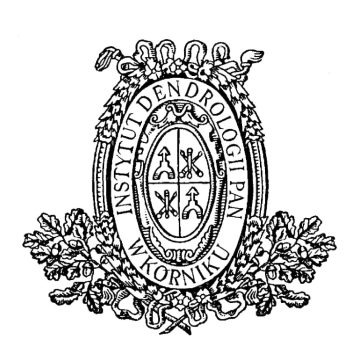 INSTYTUT DENDROLOGII      POLSKIEJ AKADEMII NAUK             62-035 KÓRNIK, ul. Parkowa 5,              tel. 61-8170-033;  fax. 61-8170-166;             www.idpan.poznan.pl      e-mail: idkornik@man.poznan.pl    OGŁOSZENIEO ZAMÓWIENIU  NA WYKONANIE USŁUGI(zaproszenie do składania ofert)prowadzone zgodnie z regulaminem udzielania przez Instytut Dendrologii Polskiej Akademii Nauk zamówień wyłączonych ze stosowania przepisów ustawy Prawo zamówień publicznych z 11 września 2019 r. (Dz. U. z 2019 r. poz. 2019 z późn. zm.) o wartości nieprzekraczającej kwoty 130 000 zł netto. Przedmiotem postępowania jest wykonanie prac w obrębie koron drzew: usunięcie jemioły, korekta koron, usunięcie posuszu, usunięcie zamarłych części koron oraz montaż wiązań stabilizujących korony dla Instytutu Dendrologii Polskiej Akademii Nauk.Opis przedmiotu zamówienia:Wykonanie prac w obrębie koron drzew: usunięcie jemioły, korekta koron, usunięcie posuszu, usunięcie zamarłych części koron oraz montaż wiązań stabilizujących korony wg poniższej specyfikacji.Termin związania oferty – 14 dni.Termin wykonania usługi – do 30.11.2022 r. Sumaryczna wartość zamówienia może być niższa od wartości realizacji umowy. Zamawiający gwarantuje realizacje w 70% wartości umowy.Warunkiem przystąpienia do prac jest posiadanie przez firmę uprawnienia European Treeworker, lub równoważnego i doświadczenia w pracach przy zabytkach, o których mowa w ustawie z dnia 23 lipca 2003 r. o ochronie zabytków i opiece nad zabytkami.Oferty wg wzoru stanowiącego załącznik nr 1 powinny zawierać proponowaną cenę na wszystkie elementy zamówienia ujęte w opisie. Cenę za wykonanie zamówienia Wykonawca określi w złotych z dokładnością do dwóch miejsc po przecinku na wszystkie elementy zamówienia. Zamawiający w celu ustalenia, czy oferta zawiera rażąco niską cenę w stosunku do przedmiotu zamówienia, może zwrócić się do Wykonawcy o udzielenie w określonym terminie wyjaśnień dotyczących elementów oferty mających wpływ na wysokość ceny. Zastosowanie przez wykonawcę stawki podatku VAT od towarów i usług niezgodnego z przepisami ustawy o podatku od towarów i usług oraz podatku akcyzowego z 11.03.2004 r. (Dz.U. 2004 Nr 54 poz. 535 z póź. zm.) spowoduje odrzucenie oferty. Jedynym kryterium wyboru oferty jest cena brutto. Za najkorzystniejszą ofertę uznana zostanie ważna oferta z najniższą ceną.Z Wykonawcą, którego oferta zostanie uznana za najkorzystniejszą zostanie podpisana umowa wg wzoru załącznika nr 2 do ogłoszenia (dotyczy zamówienia na kwotę powyżej 15000,00 zł. netto) lub zostanie wysłane pisemne zamówienie na dostawę (kwota poniżej 15000,00 zł. netto). Zamawiający zastrzega sobie prawo unieważnienia postępowania bez podania przyczyny. Od tej decyzji nie przysługują środki odwoławcze.Miejsce oraz termin składania i otwarcia ofert: Oferty należy składać w zamkniętych kopertach z dopiskiem: „Oferta cenowa na wykonanie prac pielęgnacyjnych nr DAZ.2540.795.2022” do 03.10.2022 roku 
w skrzynce podawczej Instytutu portiernia budynku A, do godz. 1000 lub przesłać pocztą elektroniczną na adres: zamowienia.idpan@man.poznan.pl.Wynik postępowania zostanie ogłoszony na stronie internetowej Zamawiającego: www.idpan.poznan.pl/bip.Osobą do kontaktu w sprawie zamówienia pod względem formalno-proceduralnym  jest Wiesław Płócieniak, tel.: 601857261; e-mail: zamowienia.idpan@man.poznan.pl, 
w godzinach od 7:30 do 15:30.Załączniki:Nr 1 wzór oferty,Nr 2 wzór umowy			       Nr 3 klauzula RODO		Nr 4 mapy poglądowe	Dyrektor Instytutu Dendrologii Polskiej Akademii Naukprof. dr hab. inż. Andrzej M. JagodzińskiKórnik, 19.09.2022 r.Zał. nr 1  do ogłoszenia o zamówienie z 19.09.2022 r.Formularz ofertyNazwa oferenta:Adres:E-mail:Telefon kontaktowy:Przedstawiam swoją ofertę dotyczącą ogłoszenia na wykonanie prac arborystycznych wyliczoną na podstawie ilości drzew i zakresu prac przedstawionych w opisie przedmiotu zamówienia. *w tabeli nr 1, w pozycji 23 należy podać cenę brutto za wykonanie usługi na 132 drzewach w Alei Generałowej Zamoyskiej (wykaz drzew w zał. 4).Zobowiązuję się wykonać zabiegi zgodnie z opisem przedmiotu zamówienia.Składając ofertę w postępowaniu o udzielenie zamówienia publicznego oświadczam, jako upoważniony reprezentant WYKONAWCY, że:nie jestem (jesteśmy) powiązany(i) z Zamawiającym i nie występuje pomiędzy nami konflikt interesów;oferowany przeze mnie (nas) przedmiot zamówienia spełnia wymagania Zamawiającego;zaoferowana cena zawiera wszystkie koszty niezbędne do należytego wykonania zamówienia;w przypadku wybrania mojej (naszej) oferty, zobowiązuję (my) się zrealizować przedmiot zamówienia zgodnie z wymaganiami opisanymi w ogłoszeniu wraz z załącznikami;przyjmuję(my) do wiadomości i akceptujemy treść Klauzuli informacyjnej Zamawiającego (RODO) Załącznik nr 3.Oświadczam, że wypełniłem obowiązki informacyjne przewidziane w art. 13 lub art. 14 RODO wobec osób fizycznych, od których dane osobowe bezpośrednio lub pośrednio pozyskałem w celu ubiegania się o udzielenie zamówienia publicznego w niniejszym postępowaniu.nie podlegam wykluczeniu z postępowania o zamówienie publiczne na podstawie art. 7 ust. 1 pkt 1 Ustawy z dnia 13.04.2022 r. o szczególnych rozwiązaniach w zakresie przeciwdziałania wspieraniu agresji na Ukrainę oraz służących ochronie bezpieczeństwa narodowego (Dz. U. z 2022 r. poz. 835).Data:   								.………………………….podpis i pieczęć oferenta Zał. nr 2do ogłoszenia o zamówienie z 19.09.2022 r.WzórUmowa wykonania usługi nr ……/2022zawarta w Kórniku dnia …………….2022 roku pomiędzy: Instytutem Dendrologii Polskiej Akademii Nauk mającym siedzibę przy ulicy Parkowej 5, 62-035 Kórnik, reprezentowanym przez ……………………………………………………. zwanym w dalszej treści umowy ZAMAWIAJĄCYMa………………………………………………………………………………………………………zwanym dalej w tekście WYKONAWCĄ reprezentowanym przez ………………………………………………….Wobec wyboru WYKONAWCY przez ZAMAWIAJĄCEGO po przeprowadzeniu postępowania w trybie zapytania ofertowego zamieszczonego na stronie internetowej Zamawiającego, strony zawierają umowę o następującej treści:§ 1. Przedmiot umowyZAMAWIAJĄCY zleca, a WYKONAWCA podejmuje się wykonać usługę:…………………………………………………………………………………… zgodnie z treścią ogłoszenia i przedstawioną ofertą z dnia ……………………… r. (zał. nr 1).§ 2. Warunki i termin wykonania usługiTermin wykonania usługi do 30.11.2022 r. Stosownie do postanowienia art. 431 ustawy z dnia 11 września 2019 roku Prawo zamówień publicznych (Dz. U. z 2019 roku poz. 2019 z późn. zm.) ZAMAWIAJĄCY 
i WYKONAWCA są obowiązani współdziałać przy wykonywaniu niniejszej umowy.§ 3. Całkowita wartość umowyZa wykonanie wszystkich czynności opisanych w § 1 WYKONAWCY przysługiwać będzie wynagrodzenie w łącznej wysokości …………………… zł netto, słownie: ………………………….. zł netto, tj. …………………… zł brutto, słownie: ………………………….. zł brutto.§ 4. Upoważnieni przedstawicieleStrony wyznaczają niniejszym swoich przedstawicieli uprawnionych do podejmowania decyzji w zakresie wyznaczonym przez § 1 tej umowy.Przedstawicielem ZAMAWIAJĄCEGO będzie ……………………..Przedstawicielem WYKONAWCY będzie ………………………..§ 5. Warunki płatnościZapłata nastąpi w terminie 21 dni od dnia dostarczenia faktury VAT, przelewem na rachunek bankowy WYKONAWCY wskazany w wystawionej fakturze. Warunkiem zapłaty jest sporządzenie przez strony tej umowy protokołu odbioru usługi opisanej w par. 1 lub jej części zgodnie  z załączonym wzorem (załącznik nr 2).§ 6. Kary umowne1. Strony postanawiają, że obowiązującą formą odszkodowania będą kary umowne.2. Kary te będą naliczane w następujących przypadkach i wysokościach:2.1. WYKONAWCA zapłaci ZAMAWIAJĄCEMU kary umowne:a) w przypadku nieterminowego wykonania usługi bądź odmowy wykonania zleconych usług w wysokości 0,5% wartości zamówienia netto za każdy dzień opóźnienia ponad termin określony w § 2 ust. 1 umowy. Kary umowne nie będą naliczane, gdy przyczyną nieterminowego wykonania umówionej usługi bądź odmowy wykonania usługi będzie zmiana technologii wykonania zleconych usług, których ZAMAWIAJĄCY nie akceptuje przez WYKONAWCĘ, a ZAMAWIAJĄCY zostanie uprzedzony o takim fakcie przez WYKONAWCĘ,b) za zwłokę w usuwaniu wad stwierdzonych przy odbiorze lub w okresie gwarancjiw wysokości 0,5% całkowitej wartości umowy, za każdy dzień zwłoki, licząc od dnia wyznaczonego lub umówionego na usunięcie tych wad.2.2. Łączna wysokość kar umownych nie może przekroczyć 10% wynagrodzenia umownego.2.3. Zamawiający zapłaci WYKONAWCY kary umowne za zwłokę w dokonaniu odbioru w wysokości 0,5% za każdy dzień zwłoki, licząc od dnia następnego po dniu, w którym odbiór miał zostać zakończony.3. Strony zastrzegają sobie prawo dochodzenia odszkodowania uzupełniającego,przekraczającego wysokość naliczonych kar umownych do wysokości rzeczywiścieponiesionej szkody.4. WYKONAWCA nie może przenosić na rzecz osób trzecich jakichkolwiek wierzytelnościwynikających lub związanych z tą umową bez pisemnej zgody ZAMAWIAJĄCEGO.§ 7. Postanowienia końcoweSprawy nieuregulowane niniejszą umową będą rozpatrywane z odpowiednim zastosowaniem postanowień Kodeksu cywilnego i ustawy Prawo zamówień publicznych.Zmiany opisane powyżej bądź uzupełnienia niniejszej umowy wymagają dla swej ważności zachowania formy pisemnej i podpisów obu stron oraz nie mogą być sprzeczne z treścią złożonej oferty przez WYKONAWCĘ.§ 8. Załączniki do umowyOferta WYKONAWCY z dnia …………………r. określająca przedmiot i wartość przedmiotu umowy. Wszelkie powołane w umowie załączniki, wymienione w tym paragrafie, stanowią jej integralną część.§ 9. Klauzula RODOZgodnie z art. 13 ust. 1 i 2 rozporządzenia Parlamentu Europejskiego i Rady (2016/679 z dnia 27 kwietnia 2016 r. w sprawie ochrony osób fizycznych w związku z przetwarzaniem danych osobowych i w sprawie swobodnego przepływu takich danych oraz uchylenia dyrektywy 95/46/WE), dalej RODO informuję że:Administratorem Pani/Pana danych osobowych jest Instytut Dendrologii Polskiej Akademii Nauk z siedzibą w Kórniku przy ulicy Parkowej nr 5.W sprawach związanych z Pani/Pana danymi proszę kontaktować się z Inspektorem Ochrony Danych, kontakt pisemny za pomocą poczty tradycyjnej na adres Instytut Dendrologii PAN ul. Parkowa 5, 62-035 Kórnik lub pocztą elektroniczną na adres email: iod.idpan@man.poznan.pl.Pani/Pana dane osobowe przetwarzane będą na podstawie art. 6 ust. 1 lit. c RODO w celu prowadzenia przedmiotowego postępowania o udzielenie zamówienia publicznego oraz zawarcia umowy, a podstawą prawną ich przetwarzania jest obowiązek prawny stosowania sformalizowanych procedur udzielania zamówień publicznych spoczywający 
na Zamawiającym.Obiorcami Pani/Pana danych osobowych będą osoby lub podmioty, którym udostępniona zostanie dokumentacja postępowania w oparciu o art. 18 oraz art. 74 ustawy Pzp.Pani/Pana dane osobowe będą przechowywane, zgodnie z art. 78 ust. 1 ustawy Pzp, przez okres 4 lat od dnia zakończenia postępowania o udzielenie zamówienia, a jeżeli czas trwania umowy przekracza 4 lata, okres przechowywania obejmuje cały czas trwania umowy.Obowiązek podania przez Panią/Pana danych osobowych bezpośrednio Pani/Pana dotyczących jest wymogiem ustawowym określonym w przepisach ustawy Pzp, związanym z udziałem w postępowaniu o udzielenie zamówienia publicznego, konsekwencje niepodania określonych danych wynikają z ustawy Pzp.W odniesieniu do Pani/Pana danych osobowych decyzje nie będą podejmowane w sposób zautomatyzowany, stosowanie do art. 22 RODO;Posiada Pan/Pani:− na podstawie art. 15 RODO prawo dostępu do danych osobowych Pani/Pana dotyczących;− na podstawie art. 16 RODO prawo do sprostowania lub uzupełnienia Pani/Pana danych osobowych, przy czym skorzystanie z prawa do sprostowania lub uzupełnienia nie może skutkować zmianą wyniku postępowania o udzielenie zamówienia publicznego ani zmianą postanowień umowy w zakresie niezgodnym z ustawą Pzp oraz nie może naruszać integralności protokołu oraz jego załączników;− na podstawie art. 18 RODO prawo żądania od administratora ograniczenia przetwarzania danych osobowych z zastrzeżeniem przypadków, o których mowa w art. 18 ust. 2 RODO, przy czym prawo do ograniczenia przetwarzania nie ma zastosowania w odniesieniu 
do przechowywania, w celu zapewnienia korzystania ze środków ochrony prawnej lub w celu ochrony praw innej osoby fizycznej lub prawnej, lub z uwagi na ważne względy interesu publicznego Unii Europejskiej lub państwa członkowskiego, a także nie ogranicza przetwarzania danych osobowych do czasu zakończenia postępowania o udzielenie zamówienia;− prawo do wniesienia skargi do Prezesa Urzędu Ochrony Danych Osobowych, gdy uzna Pani/Pan, że przetwarzanie danych osobowych Pani/Pana dotyczących narusza przepisy RODO.nie przysługuje Pani/Panu:− w związku z art. 17 ust. 3 lit. b, d lub e RODO prawo do usunięcia danych osobowych;− prawo do przenoszenia danych osobowych, o którym mowa w art. 20 RODO;− na podstawie art. 21 RODO prawo sprzeciwu, wobec przetwarzania danych osobowych, gdyż podstawą prawną przetwarzania Pani/Pana danych osobowych jest art. 6 ust. 1 lit. c RODO.Jednocześnie Zamawiający przypomina o ciążącym na Pani/Panu obowiązku informacyjnym wynikającym z art. 14 RODO względem osób fizycznych, których dane przekazane zostaną Zamawiającemu w związku z prowadzonym postępowaniem i które Zamawiający pośrednio pozyska od Wykonawcy biorącego udział w postępowaniu, chyba że ma zastosowanie 
co najmniej jedno z włączeń, o których mowa w art. 14 ust. 5 RODO.§ 10. Egzemplarze umowyUmowa niniejsza została sporządzona w dwóch jednobrzmiących egzemplarzach, po jednym 
dla każdej ze stron.ZAMAWIAJĄCY                                      	     DOSTAWCAZał. nr 3	do ogłoszenia o zamówienie z 19.09.2022 r.Klauzula informacyjna z art. 13 RODO do zastosowania przez Zamawiających w celu związanym z postępowaniem o udzielenie zamówienia publicznegoZgodnie z art. 13 ust. 1 i 2 rozporządzenia Parlamentu Europejskiego i Rady (2016/679 z dnia 27 kwietnia 2016 r. w sprawie ochrony osób fizycznych w związku z przetwarzaniem danych osobowych i w sprawie swobodnego przepływu takich danych oraz uchylenia dyrektywy 95/46/WE), dalej RODO informuję że:1. Administratorem Pani/Pana danych osobowych jest Instytut Dendrologii Polskiej Akademii Nauk z siedzibą w Kórniku przy ulicy Parkowej nr 5.2. W sprawach związanych z Pani/Pana danymi proszę kontaktować się z Inspektorem Ochrony Danych, kontakt pisemny za pomocą poczty tradycyjnej na adres Instytut Dendrologii PAN ul. Parkowa 5, 62-035 Kórnik lub pocztą elektroniczną na adres email: iod.idpan@man.poznan.pl.3. Pani/Pana dane osobowe przetwarzane będą na podstawie art. 6 ust. 1 lit. c RODO w celu prowadzenia przedmiotowego postępowania o udzielenie zamówienia publicznego oraz zawarcia umowy, a podstawą prawną ich przetwarzania jest obowiązek prawny stosowania sformalizowanych procedur udzielania zamówień publicznych spoczywający na Zamawiającym.4. Obiorcami Pani/Pana danych osobowych będą osoby lub podmioty, którym udostępniona zostanie dokumentacja postępowania w oparciu o art. 18 oraz art. 74 ustawy Pzp.5. Pani/Pana dane osobowe będą przechowywane, zgodnie z art. 78 ust. 1 ustawy Pzp, przez okres 4 lat od dnia zakończenia postępowania o udzielenie zamówienia, a jeżeli czas trwania umowy przekracza 4 lata, okres przechowywania obejmuje cały czas trwania umowy.6. Obowiązek podania przez Panią/Pana danych osobowych bezpośrednio Pani/Pana dotyczących jest wymogiem ustawowym określonym w przepisach ustawy Pzp, związanym z udziałem w postępowaniu o udzielenie zamówienia publicznego, konsekwencje niepodania określonych danych wynikają z ustawy Pzp.7. W odniesieniu do Pani/Pana danych osobowych decyzje nie będą podejmowane w sposób zautomatyzowany, stosowanie do art. 22 RODO;8. Posiada Pan/Pani:− na podstawie art. 15 RODO prawo dostępu do danych osobowych Pani/Pana dotyczących;− na podstawie art. 16 RODO prawo do sprostowania lub uzupełnienia Pani/Pana danych osobowych, przy czym skorzystanie z prawa do sprostowania lub uzupełnienia nie może skutkować zmianą wyniku postępowania o udzielenie zamówienia publicznego ani zmianą postanowień umowy w zakresie niezgodnym z ustawą Pzp oraz nie może naruszać integralności protokołu oraz jego załączników;− na podstawie art. 18 RODO prawo żądania od administratora ograniczenia przetwarzania danych osobowych z zastrzeżeniem przypadków, o których mowa w art. 18 ust. 2 RODO, przy czym prawo do ograniczenia przetwarzania nie ma zastosowania w odniesieniu do przechowywania, w celu zapewnienia korzystania ze środków ochrony prawnej lub w celu ochrony praw innej osoby fizycznej lub prawnej, lub z uwagi na ważne względy interesu publicznego Unii Europejskiej lub państwa członkowskiego, a także nie ogranicza przetwarzania danych osobowych do czasu zakończenia postępowania o udzielenie zamówienia;− prawo do wniesienia skargi do Prezesa Urzędu Ochrony Danych Osobowych, gdy uzna Pani/Pan, że przetwarzanie danych osobowych Pani/Pana dotyczących narusza przepisy RODO.9. Nie przysługuje Pani/Panu:− w związku z art. 17 ust. 3 lit. b, d lub e RODO prawo do usunięcia danych osobowych;− prawo do przenoszenia danych osobowych, o którym mowa w art. 20 RODO;− na podstawie art. 21 RODO prawo sprzeciwu, wobec przetwarzania danych osobowych, gdyż podstawą prawną przetwarzania Pani/Pana danych osobowych jest art. 6 ust. 1 lit. c RODO.Jednocześnie Zamawiający przypomina o ciążącym na Pani/Panu obowiązku informacyjnym wynikającym z art. 14 ROD O względem osób fizycznych, których dane przekazane zostaną Zamawiającemu w związku z prowadzonym postępowaniem i które Zamawiający pośrednio pozyska od Wykonawcy biorącego udział w postępowaniu, chyba że ma zastosowanie co najmniej jedno z włączeń, o których mowa w art. 14 ust. 5 RODO.Zał. nr 4	do ogłoszenia o zamówienie z 19.09.2022 r.Mapa poglądowa sekcji Arboretum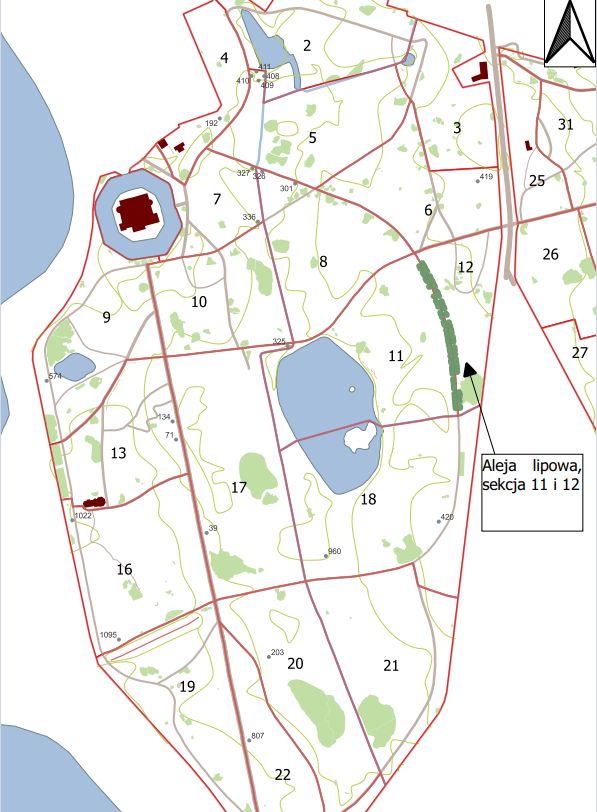 Mapa poglądowa drzew rosnących w Alei Generałowej Zamoyskiej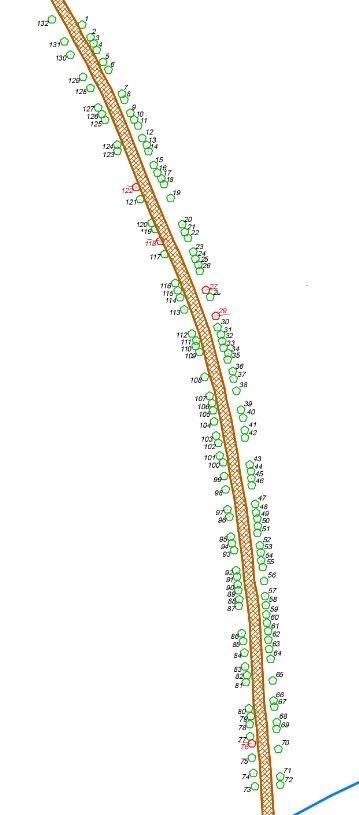 Wykaz drzew - prace arborystyczne 2022Wykaz drzew - prace arborystyczne 2022Wykaz drzew - prace arborystyczne 2022Wykaz drzew - prace arborystyczne 2022Wykaz drzew - prace arborystyczne 2022Wykaz drzew - prace arborystyczne 2022numersekcjarodzajgatunekzakres pracObwód [cm] na wys. 1,3 m4105Populusalbausunięcie martwej części korony1904095Populusalbausunięcie martwej części korony2104115Populusalbausunięcie martwej części korony2004085Populusalbausunięcie martwej części korony1903367Fraxinusexcelsiorusunięcie posuszu, pielęgnacja2703018Fraxinusexcelsiorusunięcie posuszu, pielęgnacja4103268Fraxinusexcelsiorusunięcie posuszu, pielęgnacja1705749Carpinusbetulususunięcie suchoczubu, zdjęcie posuszu, korekta korony3407113Tiliacordatausunięcie posuszu, jemioły19013413Acerplatanoidesusunięcie posuszu, jemioły250102216Tiliacordatausunięcie suchoczubu, zdjęcie posuszu i jemioły270109516Tiliacordatausunięcie posuszu i jemioły2703917Tiliacordatausunięcie jemioły18096018Quercusroburusunięcie posuszu43020320Acerplatanoidesusunięcie posuszu, jemioły27080722Quercusroburusunięcie martwej części korony25042018Fraxinusexcelsiorusunięcie posuszu3403277Fraxinusexcelsiorusunięcie posuszu2604196FagussylvaticaWiązanie korony (8T) oraz wiązanie stalowe, korekta korony32032517Alnusglutinosausunięcie posuszu2201924Tiliacordatausunięcie jemioły180łącznie 132 drzewa11 i 12Tiliacordata/platyphyllospielęgnacja  drzew (lip) rosnących wzdłuż Alei Generałowej Zamoyskiej polegająca na usunięciu posuszu, jemioły oraz martwych fragmentów koronySzczegółowy wykaz drzew rosnących wzdłuż Alei  w zał. 4Tabela nr 1Tabela nr 1Tabela nr 1Tabela nr 1Tabela nr 1Tabela nr 1Tabela nr 1Tabela nr 1LP.Wykaz drzew - prace arborystyczne 2022Wykaz drzew - prace arborystyczne 2022Wykaz drzew - prace arborystyczne 2022Wykaz drzew - prace arborystyczne 2022Wykaz drzew - prace arborystyczne 2022Wykaz drzew - prace arborystyczne 2022Cena brutto (zł)1numersekcjarodzajgatunekzakres pracObwód [cm] na wys. 1,3 m24105Populusalbausunięcie martwej części korony19034095Populusalbausunięcie martwej części korony21044115Populusalbausunięcie martwej części korony20054085Populusalbausunięcie martwej części korony19063367Fraxinusexcelsiorusunięcie posuszu, pielęgnacja27073018Fraxinusexcelsiorusunięcie posuszu, pielęgnacja41083268Fraxinusexcelsiorusunięcie posuszu, pielęgnacja17095749Carpinusbetulususunięcie suchoczubu, zdjęcie posuszu, korekta korony340107113Tiliacordatausunięcie posuszu, jemioły1901113413Acerplatanoidesusunięcie posuszu, jemioły25012102216Tiliacordatausunięcie suchoczubu, zdjęcie posuszu i jemioły27013109516Tiliacordatausunięcie posuszu i jemioły270143917Tiliacordatausunięcie jemioły1801596018Quercusroburusunięcie posuszu4301620320Acerplatanoidesusunięcie posuszu, jemioły2701780722Quercusroburusunięcie martwej części korony2501842018Fraxinusexcelsiorusunięcie posuszu340193277Fraxinusexcelsiorusunięcie posuszu260204196FagussylvaticaWiązanie korony (8T) oraz wiązanie stalowe, korekta korony3202132517Alnusglutinosausunięcie posuszu220221924Tiliacordatausunięcie jemioły18023łącznie 132 drzewa11 i 12Tiliacordata/platyphyllospielęgnacja  drzew (lip) rosnących wzdłuż Alei Generałowej Zamoyskiej polegająca na usunięciu posuszu, jemioły oraz martwych fragmentów koronySzczegóły wykaz drzew w zał. 4*……24    Suma:Szczegółowy wykaz drzew rosnących wzdłuż Alei Generałowej Zamoyskiej Szczegółowy wykaz drzew rosnących wzdłuż Alei Generałowej Zamoyskiej Szczegółowy wykaz drzew rosnących wzdłuż Alei Generałowej Zamoyskiej nrNazwa polska (nazwa łacińska) Obwód na wys. 130 cm [cm]1lipa drobnolistna (Tilia cordata Mill.)1172lipa drobnolistna (Tilia cordata Mill.)1653lipa drobnolistna (Tilia cordata Mill.)1074lipa drobnolistna (Tilia cordata Mill.)1085lipa drobnolistna (Tilia cordata Mill.)1486lipa drobnolistna (Tilia cordata Mill.)1497lipa drobnolistna (Tilia cordata Mill.)1908lipa drobnolistna (Tilia cordata Mill.)1019lipa (Tilia sp.)12610lipa drobnolistna (Tilia cordata Mill.)20611lipa drobnolistna (Tilia cordata Mill.)9512lipa drobnolistna (Tilia cordata Mill.)16513lipa drobnolistna (Tilia cordata Mill.)11214lipa drobnolistna (Tilia cordata Mill.)13215lipa (Tilia sp.)9516lipa drobnolistna (Tilia cordata Mill.)14517lipa drobnolistna (Tilia cordata Mill.)15818lipa drobnolistna (Tilia cordata Mill.)17219lipa drobnolistna (Tilia cordata Mill.)19220lipa drobnolistna (Tilia cordata Mill.)15221lipa drobnolistna (Tilia cordata Mill.)12022lipa drobnolistna (Tilia cordata Mill.)18823lipa drobnolistna (Tilia cordata Mill.)7424lipa drobnolistna (Tilia cordata Mill.)10825lipa drobnolistna (Tilia cordata Mill.)14226lipa drobnolistna (Tilia cordata Mill.)12827lipa drobnolistna (Tilia cordata Mill.)29828lipa drobnolistna (Tilia cordata Mill.)6629lipa drobnolistna (Tilia cordata Mill.)10730lipa drobnolistna (Tilia cordata Mill.)7731lipa drobnolistna (Tilia cordata Mill.)16532lipa drobnolistna (Tilia cordata Mill.)12033lipa drobnolistna (Tilia cordata Mill.)8834lipa drobnolistna (Tilia cordata Mill.)19335lipa (Tilia sp.)9836lipa drobnolistna (Tilia cordata Mill.)6337lipa drobnolistna (Tilia cordata Mill.)11338lipa drobnolistna (Tilia cordata Mill.)12439lipa drobnolistna (Tilia cordata Mill.)10840lipa drobnolistna (Tilia cordata Mill.)13041lipa drobnolistna (Tilia cordata Mill.)14842lipa drobnolistna (Tilia cordata Mill.)18643lipa drobnolistna (Tilia cordata Mill.)16244lipa drobnolistna (Tilia cordata Mill.)13345lipa drobnolistna (Tilia cordata Mill.)15346lipa drobnolistna (Tilia cordata Mill.)10347lipa drobnolistna (Tilia cordata Mill.)21448lipa drobnolistna (Tilia cordata Mill.)14650lipa drobnolistna (Tilia cordata Mill.)11251lipa szerokolistna (Tilia platyphyllos L.)10752lipa szerokolistna (Tilia platyphyllos L.)14253lipa szerokolistna (Tilia platyphyllos L.)14154lipa szerokolistna (Tilia platyphyllos L.)13255lipa drobnolistna (Tilia cordata Mill.)9556lipa drobnolistna (Tilia cordata Mill.)10957lipa drobnolistna (Tilia cordata Mill.)5064lipa drobnolistna (Tilia cordata Mill.)11065lipa drobnolistna (Tilia cordata Mill.)17866lipa drobnolistna (Tilia cordata Mill.)10767lipa szerokolistna (Tilia platyphyllos L.)17268lipa szerokolistna (Tilia platyphyllos L.)9669lipa szerokolistna (Tilia platyphyllos L.)11970lipa szerokolistna (Tilia platyphyllos L.)15671lipa szerokolistna (Tilia platyphyllos L.)18872lipa szerokolistna (Tilia platyphyllos L.)15573lipa szerokolistna (Tilia platyphyllos L.)10174lipa szerokolistna (Tilia platyphyllos L.)19175lipa szerokolistna (Tilia platyphyllos L.)20076lipa szerokolistna (Tilia platyphyllos L.)11677lipa szerokolistna (Tilia platyphyllos L.)7978lipa szerokolistna (Tilia platyphyllos L.)13479lipa (Tilia sp.)12680lipa szerokolistna (Tilia platyphyllos L.)8881lipa szerokolistna (Tilia platyphyllos L.)13982lipa szerokolistna (Tilia platyphyllos L.)20283lipa szerokolistna (Tilia platyphyllos L.)14684lipa szerokolistna (Tilia platyphyllos L.)9585lipa szerokolistna (Tilia platyphyllos L.)16086lipa szerokolistna (Tilia platyphyllos L.)15887lipa szerokolistna (Tilia platyphyllos L.)9888lipa szerokolistna (Tilia platyphyllos L.)18589lipa szerokolistna (Tilia platyphyllos L.)14690lipa (Tilia sp.)14791lipa szerokolistna (Tilia platyphyllos L.)11892lipa szerokolistna (Tilia platyphyllos L.)10993lipa szerokolistna (Tilia platyphyllos L.)11294lipa szerokolistna (Tilia platyphyllos L.)13295lipa szerokolistna (Tilia platyphyllos L.)15996lipa szerokolistna (Tilia platyphyllos L.)11297lipa szerokolistna (Tilia platyphyllos L.)12498lipa szerokolistna (Tilia platyphyllos L.)24299lipa szerokolistna (Tilia platyphyllos L.)98100lipa szerokolistna (Tilia platyphyllos L.)93101lipa szerokolistna (Tilia platyphyllos L.)167102lipa szerokolistna (Tilia platyphyllos L.)106103lipa szerokolistna (Tilia platyphyllos L.)214104lipa drobnolistna (Tilia cordata Mill.)117105lipa szerokolistna (Tilia platyphyllos L.)134106lipa szerokolistna (Tilia platyphyllos L.)176107lipa (Tilia sp.)84108lipa szerokolistna (Tilia platyphyllos L.)120109lipa drobnolistna (Tilia cordata Mill.)158110lipa szerokolistna (Tilia platyphyllos L.)81111lipa szerokolistna (Tilia platyphyllos L.)159112lipa (Tilia sp.)91113lipa szerokolistna (Tilia platyphyllos L.)247114lipa szerokolistna (Tilia platyphyllos L.)242115lipa szerokolistna (Tilia platyphyllos L.)162116lipa szerokolistna (Tilia platyphyllos L.)177118lipa szerokolistna (Tilia platyphyllos L.)203119lipa szerokolistna (Tilia platyphyllos L.)149120lipa szerokolistna (Tilia platyphyllos L.)184121lipa szerokolistna (Tilia platyphyllos L.)192122lipa szerokolistna (Tilia platyphyllos L.)240123lipa szerokolistna (Tilia platyphyllos L.)117124lipa szerokolistna (Tilia platyphyllos L.)189125lipa szerokolistna (Tilia platyphyllos L.)135126lipa drobnolistna (Tilia cordata Mill.)161127lipa drobnolistna (Tilia cordata Mill.)184128lipa (Tilia sp.)154129lipa drobnolistna (Tilia cordata Mill.)81130lipa drobnolistna (Tilia cordata Mill.)152131lipa drobnolistna (Tilia cordata Mill.)153132lipa drobnolistna (Tilia cordata Mill.)150